                                                                                     Выступление на областном семинаре по                                                                            Теме «Здоровьесберегающие технологии на уроках                                                                  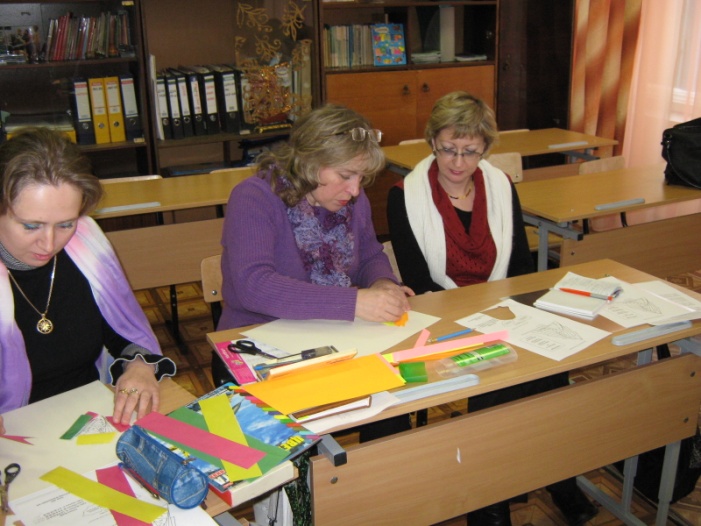                                                                                            Выступление на ГМО « Духовно-нравственное воспитание                                                                                                 учащихся средствами изобразительного искусства»               Масстер-класс « Рисуем шерстью», «Айрис»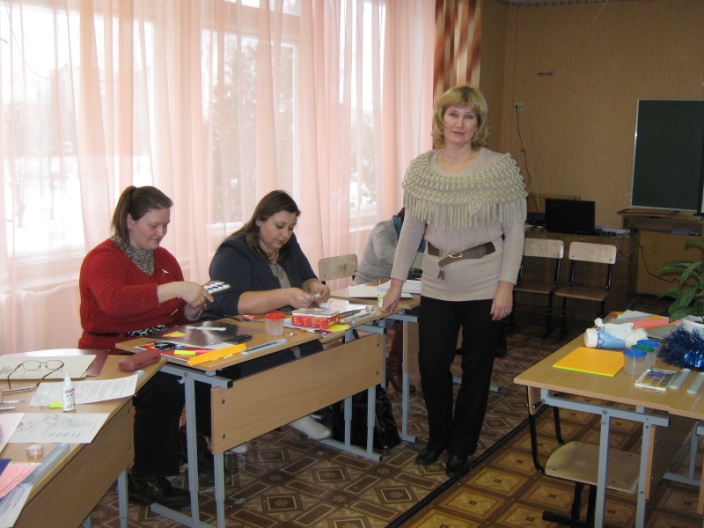 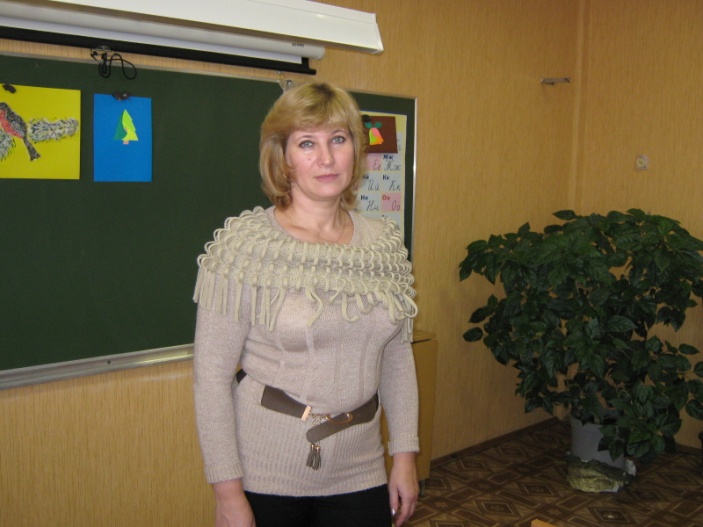 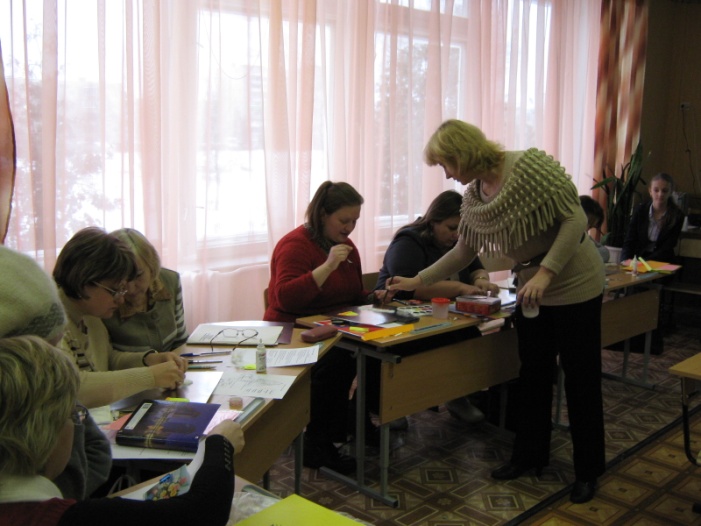                  Пасхальные и Рождественские городские фестивали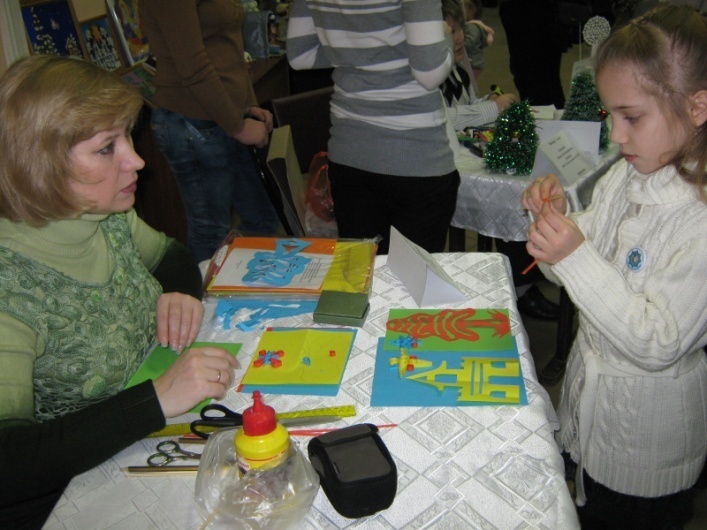                                                                                                                Мастер-класс ( техника Квилинг, Выцынанки)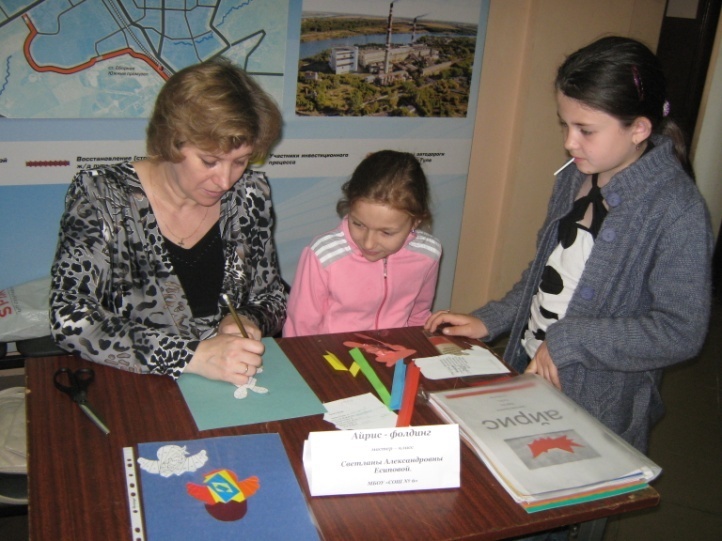 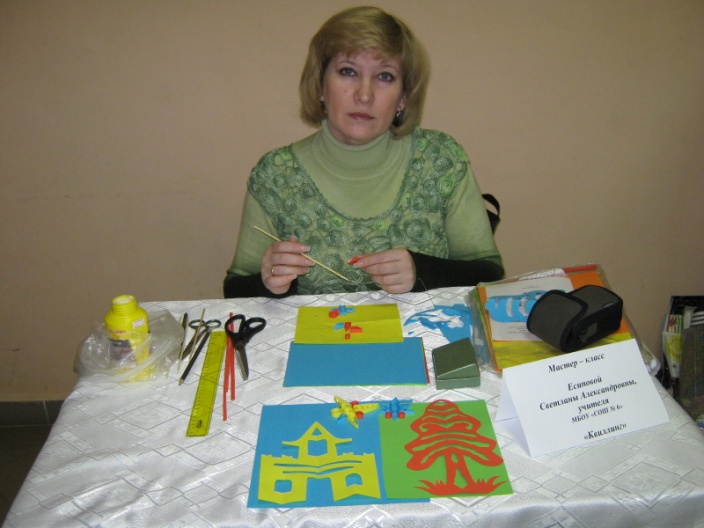 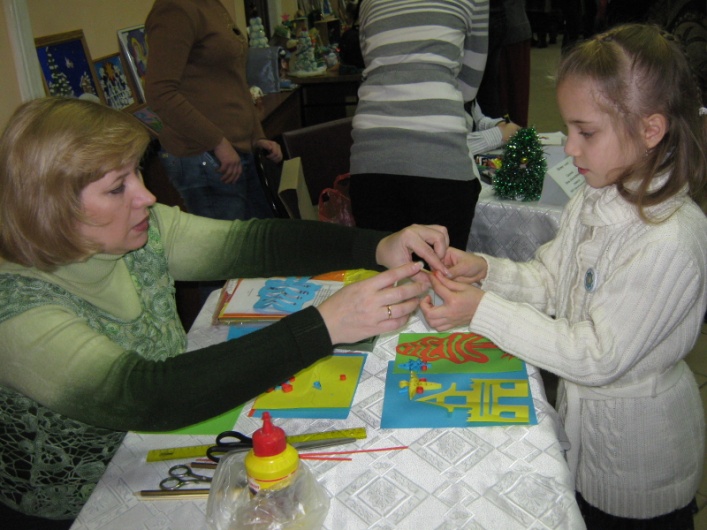 